Temat: Pola figur płaskich.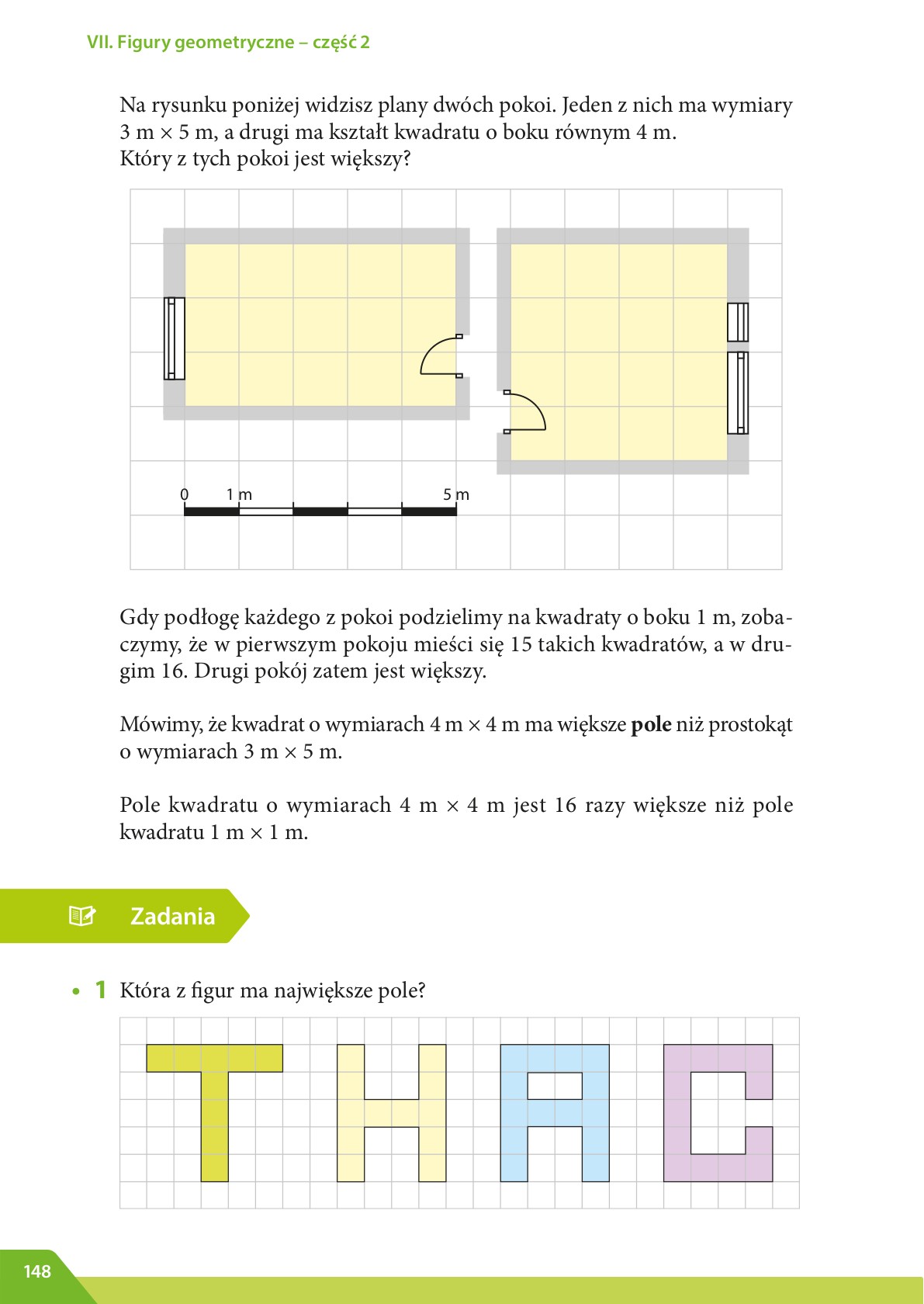 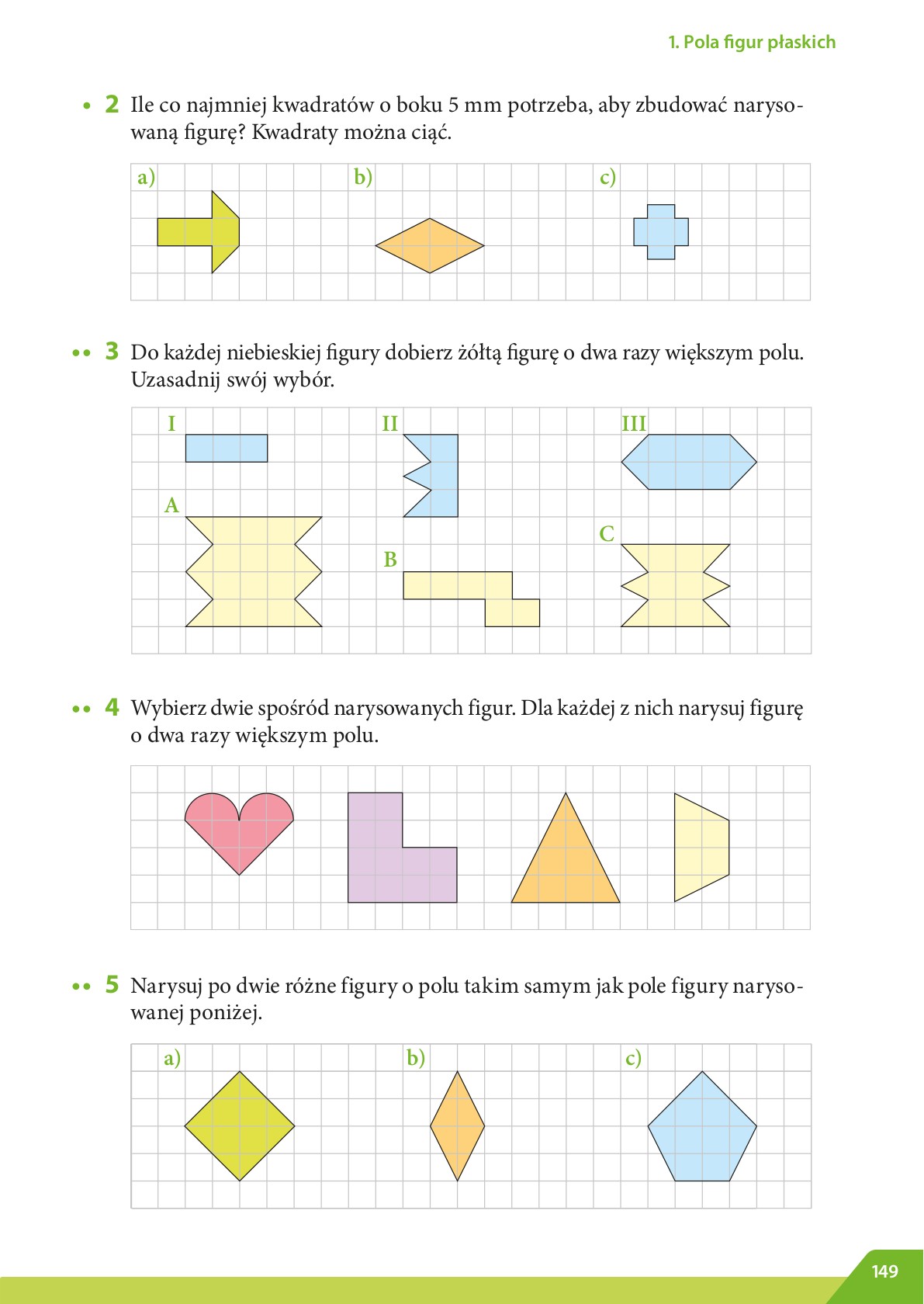 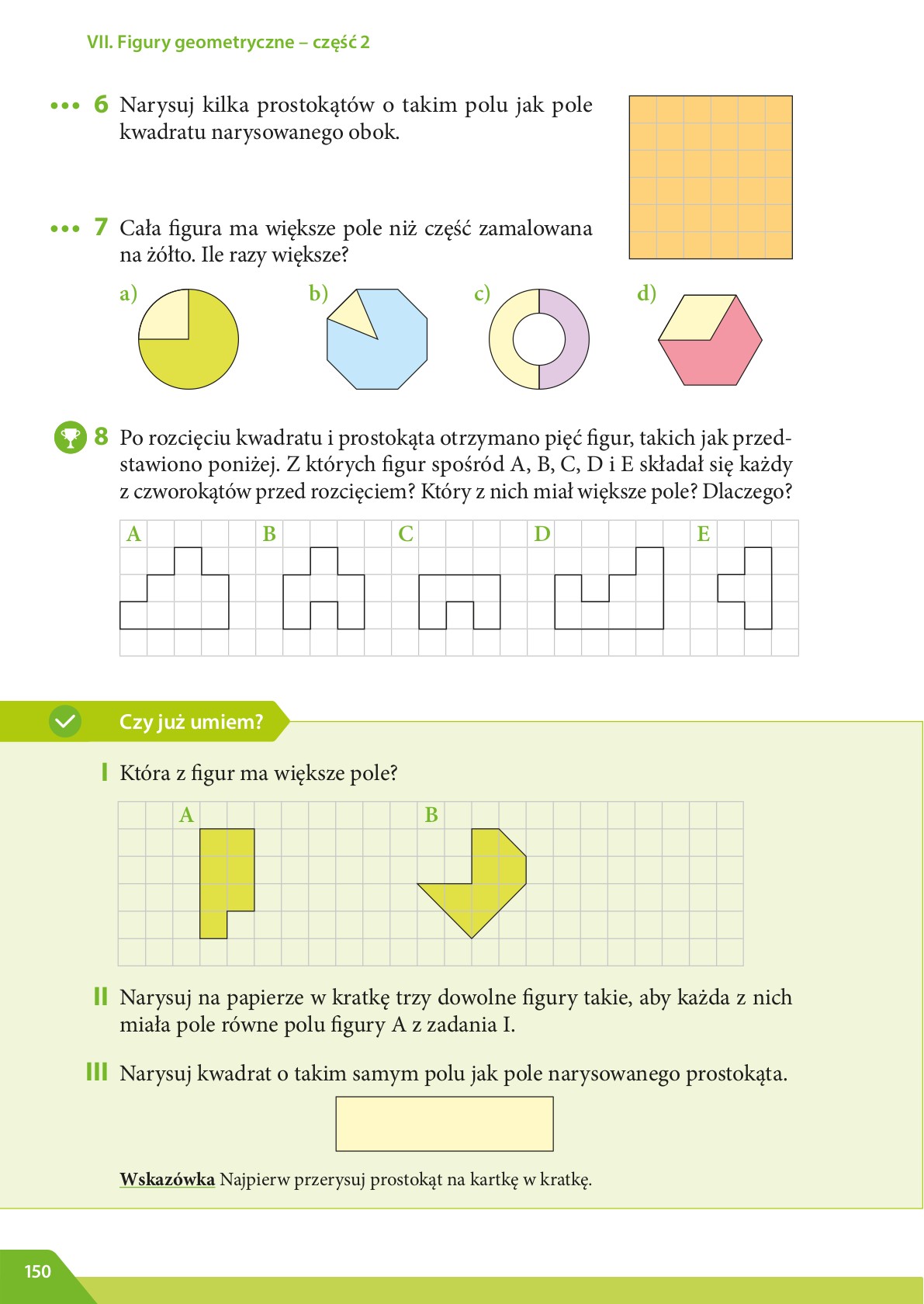 